Приближаются новогодние праздники. Самой опасной игрушкой в эти дни, как для детей, так и для взрослых становятся пиротехнические изделия. В самые волшебные дни в году каждый взрослый становится чуточку ребенком, забывая порой элементарные правила безопасности. Запомните! 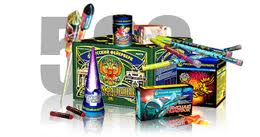 Пиротехнические изделия подлежат обязательному подтверждению их соответствия установленным требованиям в форме декларирования соответствия или сертификации. Данные сертификаты должны предъявляться покупателю по первому требованию. Реализация пиротехнических изделий должна производиться в помещениях, исключающих попадание прямых солнечных лучей и атмосферных осадков. Пиротехнические изделия бытового назначения не могут иметь класс опасности выше III класса. К III классу относятся изделия, у которых отсутствует ударная волна и разлетающиеся за пределы  осколки. Применение пиротехнических изделий категорически запрещается в помещениях, зданиях и сооружениях любого функционального назначения, на крышах, балконах, лоджиях, на сценических площадках и стадионах, других спортивных сооружениях.Правила безопасного использования пиротехники:Приобретайте пиротехнику только в специализированных магазинах.При покупке пиротехники обратите внимание на инструкцию, которая должна быть на русском языке, потребуйте у продавца сертификат качества, проверьте срок годности, целостность упаковки изделия. Перед использованием огнеопасного изделия внимательно прочитайте инструкции. Запрещается использование пиротехники в помещениях, зданиях и сооружениях, на крышах, балконах, лоджиях, на сценических площадках и спортивных сооружениях. Расстояние между фейерверком и ближайшим жилым помещением должно быть больше . Нельзя держать фитиль во время поджигания около лица. Поджигайте фитиль на расстоянии вытянутой руки. Не держите пиротехническое изделие с зажженным фитилем в руках. Не наклоняйтесь над фейерверком в случае его несрабатывания. Не храните пиротехнику вблизи отопительных приборов. Не носите огнеопасные изделия в карманах одежды.  Нельзя направлять фейерверки и хлопушки на людей.Нельзя использовать салюты и фейерверки при сильном ветре.Категорически запрещается использование пиротехники детьми и подростками до 16 лет.Нельзя ронять пиротехнические изделия, а тем более, специально бросать их под ноги.В неумелых и безответственных руках самая безобидная хлопушка может стать смертельно опасной. Берегите себя, здоровье и жизнь своих близких.